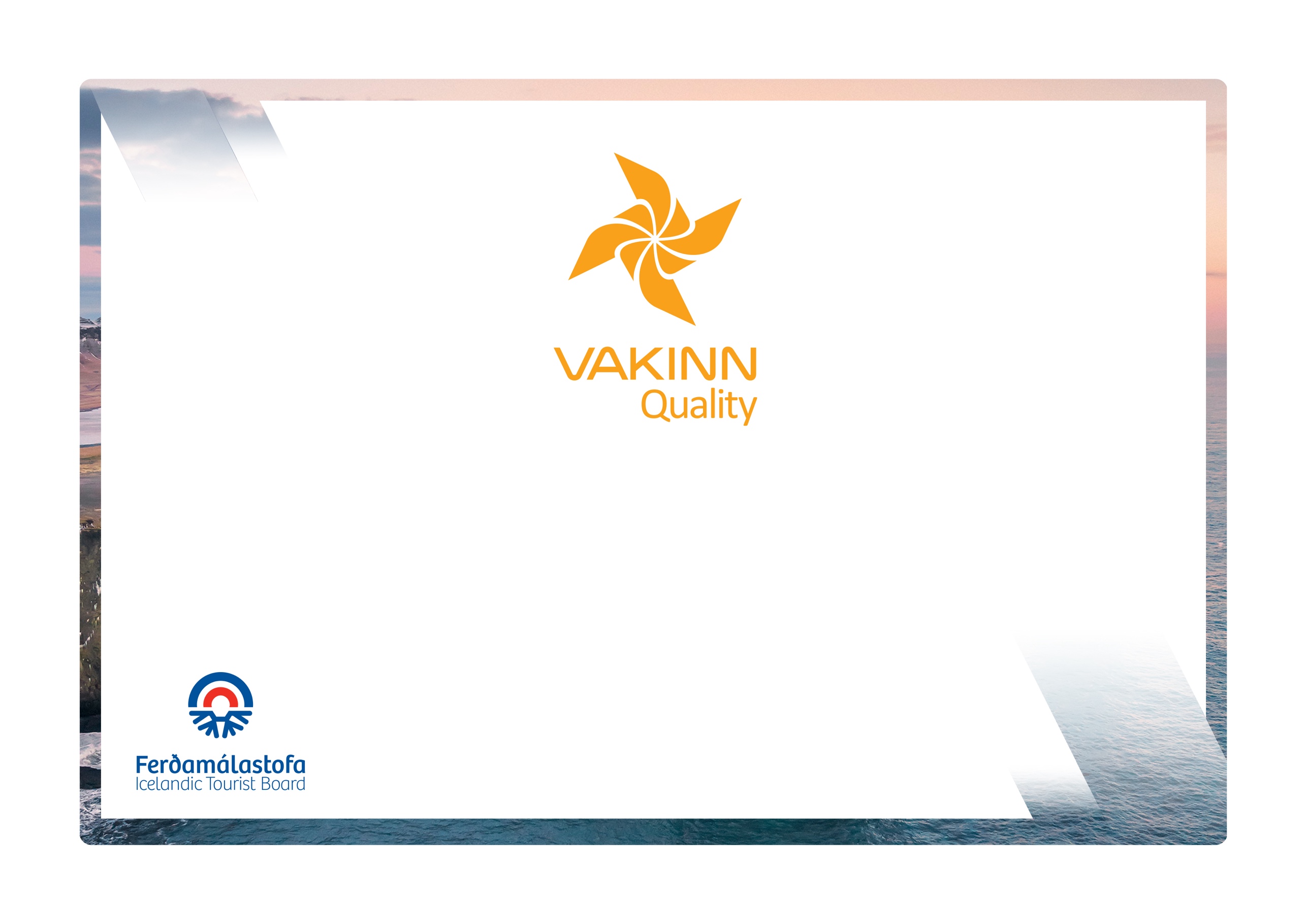  Eftirfarandi gæðaviðmið eru fyllt út af fulltrúa fyrirtækisins. Nauðsynlegt er að gefa greinagóðar upplýsingar um það hvernig hvert og eitt viðmið, sem á við starfsemi fyrirtækisins, er uppfyllt t.d. með tilvísun í gæðahandbók, öryggisáætlanir, myndir eða önnur innsend gögn. Í vettvangsheimsókn sannreynir úttektaraðili upplýsingarnar. 215-1ÖryggiJáÁ ekki viðHvernig uppfyllt/skýringar215-1.1Til er ferðaáætlun (skrifleg lýsing) fyrir hverja tegund ferða þar sem m.a. er fjallað  um leiðir sem fara skal, tímaáætlun og fyrirkomulag ferðar.215-1.2Til er gátlisti um öryggisbúnað í ferðum t.d.:Búnað til að veita fyrstu hjálp.Fjarskiptabúnað.Leiðsögutæki.Auka fatnaður.Annað eftir aðstæðum í hverri ferð.215-1.3 Til er skrifleg áætlun um viðhald, þrif og endurnýjun búnaðar. Í henni er m.a. fjallað um eftirfarandi:Reglulega skoðun og prófun búnaðar.Sótthreinsun og þrif á búnaði.Líftíma búnaðar m.t.t. aldurs og notkunar (sjá viðurkennd viðmið framleiðanda).Viðhald og þrif veiðibúnaðar.215-1.4Búnaður sem kemur erlendis frá er sótthreinsaður samkvæmt þeim reglum sem í gildi eru hverju sinni.215-1.5Hnífar og önnur áhöld sem kunna að skapa hættu eru geymd á öruggum stað þar sem farþegum eða áhafnarmeðlimum stafar ekki hætta af.215-1.6Allur búnaður er í mjög góðu ásigkomulagi og vel er gengið frá honum að notkun lokinni. Hann er geymdur við góðar aðstæður sem rýra ekki öryggis- og notagildi hans.215-1.7Í undirbúningi fyrir ferðir fara leiðsögumenn/skipstjórar yfir gátlista þar sem fram koma atriði varðandi m. a.:Ferðaáætlun og leiðir sem fara skal.Veðurspá.Búnað.Upplýsingar um viðskiptavini.Að viðbragðsáætlanir séu ávallt með/aðgengilegar í ferðum.215-1.8Til er gátlisti fyrir leiðsögumenn/skipstjóra um þau öryggisatriði sem farið er yfir með viðskiptavinum fyrir ferð og á meðan á ferð stendur m.a. varðandi:Staðhætti og veðurskilyrði.Tímaáætlun.Öryggisráðstafanir.  Viðeigandi skjólfatnað og búnað.Rétta notkun öryggisbúnaðar.Næringu, drykkjarföng og aðgengi að vatni í ferð.215-1.9Fyrirtækið hefur sett sér skriflegar viðmiðunarreglur um hvenær beri að aflýsa ferð vegna veðurs. Skýrt er hver tekur ákvörðun um aflýsingu ferða.215-1.10Í upphafi ferðar minnir leiðsögumaður viðskiptavini á ábyrga ferðahegðun.215-2Menntun og þjálfun JáÁ ekki viðHvernig uppfyllt/skýringar215-2.1Neyðarviðbrögð eru þjálfuð á hverju ári.  Þjálfun miðast við tegund ferða og til er skrifleg lýsing á því hvernig þetta er gert.215-2.2Leiðsögumenn og skipstjórar hafa sérhæfða menntun og reynslu á því sviði sem viðkomandi ferð snýst um.215-2.3Allir starfsmenn í ferðum hafa lokið skyndihjálparnámskeiði (4 klst.) frá viðurkenndum aðila og sækja upprifjunarnámskeið á tveggja ára fresti. Gildir jafnt um starfsmenn og verktaka.